Digital Classroom Learning Innovation Competition Innovative & Interactive Educational Game/Tool/App for Digital ClassroomDeadline for submission 30 November 2021Participant(s) InformationSynopsisJudging CriteriaThe submissions will be judged on the criteria listed below:Novelty and creativity • Novelty of the educational game/tool/app• Contribution to current practice by solving the problems creativelyPracticality • Easy to use in a digital classroom.• Significance of contribution for online teaching and interaction• Cost effectiveness• Transferability to other practitionersPresentation• Interesting video presentation• Knowledge on the invention and practiceOutcomes and Impacts • Impact of the innovation on changes of current practicesParticipation Form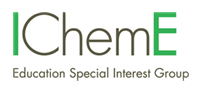 Participant name(s)University/institution/affiliationCorresponding email addressContact numberTitle for the game/tool/appSummary of the innovation(max. 500 words)Please ensure you cover the followings: Educational principles used as the basis of innovationWho will benefit or has benefited from the innovationThe significance of the innovationA photo/screenshot of the innovation